Социальный паспорт Суоярвского муниципального района Республики Карелия2021 годЧисленность населения Суоярвского муниципального района по состоянию на 01.01.2021 г. составляет 14 834 человека, в т.ч. городское население – 8 607 человек, сельское население – 6 227 человек;численность трудоспособного* населения – 6 645 человек,численность граждан моложе трудоспособного возраста – 2 528 человек, численность граждан старше трудоспособного** возраста – 5 661 человек. По состоянию на 01.08.2021 г. численность получателей страховой пенсии по старости  - 5 804 человека,численность граждан, имеющих инвалидность – 1 801 человек, в т.ч.:инвалидов I группы – 163 человека,инвалидов II группы – 967 человек,инвалидов III группы – 627 человек,детей-инвалидов – 44 человека.В состав Суоярвского муниципального района входит 5 поселений, насчитывающих 26 населённых пунктов.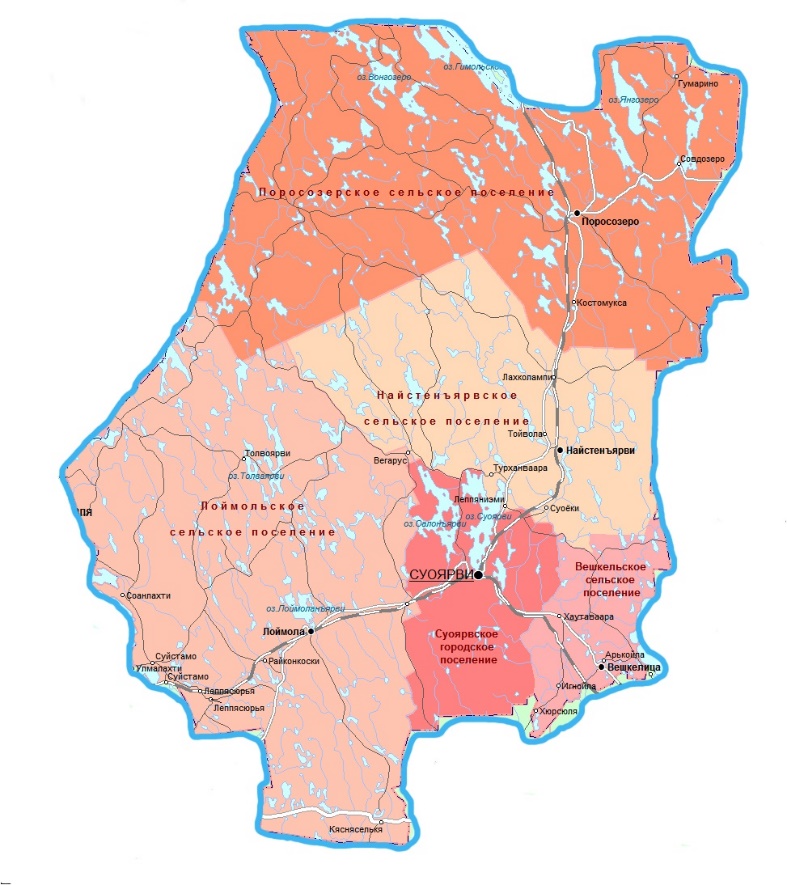 * Мужчины в возрасте 16-60 лет включительно, женщины – 16-55 лет** Мужчины в возрасте 61 год и более, женщины в возрасте 56 лет и болееМуниципальные районы, городские и сельские поселения:Социальные учрежденияПодразделение Государственного бюджетного учреждения социального обслуживания Республики Карелия «Комплексный центр социального обслуживания населения Республики Карелия» по Суоярвскому районуЮридический адрес учреждения186870, Республика Карелия, г. Суоярви, ул. Н. Идрисова, д. 10Телефон, факс, 8 (81457) 5- 15 -81, 5 -13- 57, E-mail suoyarvi@social-karelia.ruОтделение временного проживания граждан пожилого возраста и инвалидовАдрес: 186855, Суоярвский район, п. Поросозеро, ул. Комсомольская, д.9АОтделение социальной реабилитацииАдрес:186870, г. Суоярви, ул. Н. Идрисова, д.10Отделения социального обслуживания на дому:№1Адрес:186882, Суоярвский район, п. Найстеньярви, ул. Заводская, д.1№2 Адрес: 186850, Суоярвский район, п. Лоймола, Суоярвское шоссе, д.18№3Адрес: 186855, Суоярвский район, п. Поросозеро, ул. Комсомольская, д.9АГосударственное казенное учреждение социальной защиты Республики Карелия «Центр социальной работы Республики Карелия. Отделение по работе с гражданами в Суоярвском районе»Адрес: 186870, г. Суоярви, ул. Шельшакова, д. 2Телефон, факс 8 (81457) 5-10-21E-mail: mtsuo@onego.ruАгентство занятости населения Суоярвского района Государственное казенное учреждение Республики Карелия «Центр занятости населения Республики Карелия»Адрес: 186870, Республика Карелия, г. Суоярви, ул. Шельшакова, д. 2Телефоны: 8 (81457) 5-10-01 факс (81457) 5-90-80E-mail: ozn1@mail.ruПенсионный фонд Российской Федерации, Клиентская служба в Суоярвском районеАдрес: 186870 РК, г. Суоярви, ул. Кайманова, д. 1б.Телефон: 8(81457) 52429, 53106.
Фонд социального страхования Российской Федерации по Республике КарелияАдрес: 186870, г. Суоярви, ул. Ленина, д. 37Телефон: 8 (81457) 5-20-12Email: rp_09@ro10.fss.ru
Медицинские учрежденияГосударственное бюджетное учреждение здравоохранения Республики Карелия «Суоярвская центральная районная больница»Адрес: 186870, Республика Карелия, г.Суоярви, ул.Шельшакова, д.17Телефон: 8 (81457) 5-10-40Сайт: http://crbsuo.ruОтделенияДетская поликлиника  г.Суоярви, ул.Шельшакова, д. 3
Отделение неотложной помощи г.Суоярви, ул.Шельшакова, д. 17
Районная поликлиника  г.Суоярви, ул.310 Стрелковой Дивизии, д. 1
Стоматологическое отделение  г.Суоярви, ул.Кайманова, д. 15Амбулатория п.Поросозеро п. Поросозеро, ул.Комсомольская, д. 9А
Образовательные учрежденияУчреждения дополнительного образованияИнформация о деятельности    ГБУ СО «Комплексный центр социального обслуживания населенияРеспублики Карелия» подразделение по Суоярвскому районупо состоянию на 01.09.2021По состоянию на 01.09.2021 на надомном социальном обслуживании находилось 342 получателя социальных услуг (ПСУ), проживающих в 12 населенных пунктах (из 26), в т.ч.: Суоярвское городское поселение – 53 ПСУ:- г.Суоярви- 53Найстенъярвское сельское поселение – 134 ПСУ:- п. Найстенъярви - 72- п. Лахколампи - 41- п. Суоеки  - 11- п. Тойвола - 10Поросозерское сельское поселение – 71 ПСУ:- п.Гумарино - 7- п.Поросозеро - 64Лоймольское сельское поселение – 84 ПСУ:- п.Вегарус - 2- п.Пийтсиеки - 29- п.Лоймола - 33- п.Райконкоски  - 14- п.Леппясюрья  - 6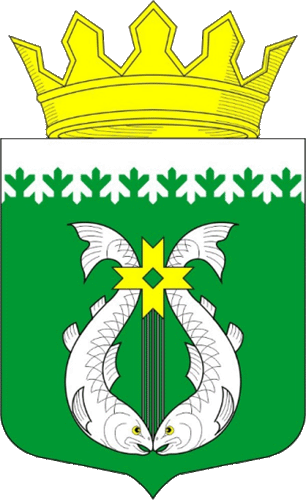 Суоярвский муниципальный район№Поселение Почтовый адрес АдминистрацииЧисленность населения на 01.01.2021Суоярвский муниципальный район186870, г. Суоярви, ул. Шельшакова, 68(81457) 5-14-50, факс 8(81457) 5-10-46http://suojarvi.ru/14 8341Суоярвское городское поселениег.Суоярви186870, г. Суоярви, ул. Шельшакова, 6, каб. 25тел/факс: 8(81457) 5-18-49 эл.почта: suojarvigp@yandex.ru8 6072Найстенъярвское сельское поселениеп. Найстенъярви (36 км)п. Лахколампи (47 км)п. Тойвола (35 км)п. Суоеки  (26 км)п. Леппяниэми (15 км)п. Турханваара (24 км)186882, Суоярвский р-н, п.Найстеньярви, ул. Заводская, 1т/ф 8(81457) 3-53-65https://www.najstenyarvi.ru/1 9903Поросозерское сельское поселениеп.Гумарино (130 км)п.Костомукса (63 км)п.Поросозеро (87 км)д.Совдозеро (110 км)186855, Суоярвский р-н, п. Поросозеро, ул. Центральная, 40т/ф 8(81457) 3-31-65suna-Porosozero@rambler.ru2 1714Лоймольское сельское поселение п.Вегарус (38 км)п.Пийтсиеки (21 км)п.Лоймола (42 км)п.Райконкоски (59 км)п.Леппясюрья  (74 км) п.Суйстамо (89 км)ст.Леппясюрья (74 км) п.Соанлахти (98 км)ст.Суйстамо (89 км)п.Кясняселькя (120 км)186830, Суоярвский р-н, п. Ляппясюрья, ул. Центральная, 29т/ф 8(81457) 39170, 89814043988loimola27@rambler.ru1 6195Вешкельское сельское поселениес.Вешкелица (38 км)д. Арькойла (40 км)д.Хаутаваара (23 км)д.Игнойла (49 км)д.Хюрсюля (57 км)186887, Суоярвский р-н, с. Вешкелица, ул. Стойкина, 6Тел/факс: 8(81457) 37234http://veshkelisa.ru/447№УчреждениеАдрес, телефонЭлектронные адреса1.Муниципальное общеобразовательное учреждение Аконьярвская основная общеобразовательная школа186853 п.Поросозеро, ул.Школьная, 153-47-91akosch2007@yandex.ru2.Муниципальное общеобразовательное учреждение «Вешкельская средняя общеобразовательная школа» 186877 п. Вешкелица, ул.Гагарина, 43-72-95vesh_sh@onego.ru3.Муниципальное общеобразовательное учреждение «Кайпинская основная общеобразовательная школа».Суоярви Суоярвское шоссе, 1645-42-97kai_sh@onego.ru4.Муниципальное общеобразовательное учреждение Лахколампинская средняя общеобразовательная школа186883 п.Лахколампи, ул.Школьная, 333-55-17lahschool@rambler.rulah33@mail.ru5.Муниципальное общеобразовательное учреждение «Суоярвская средняя общеобразовательная школа».Суоярви ул.Победы, 405-28-79suo1_sh@onego.ru6.Муниципальное общеобразовательное учреждение «Леппясюрьская основная общеобразовательная школа»186830 п.Леппясюрья, ул.Строительная, 233-91-31lep_sh@mail.ru7.Муниципальное общеобразовательное учреждение Лоймольская средняя общеобразовательная школа186850 п.Лоймола, ул.Лесная, 273-75-43loischool@rambler.ru8.Муниципальное общеобразовательное учреждение Найстенъярвская средняя общеобразовательная школа186882 п.Найстенъярвиул.Ленина, 293-52-67nassosh@rambler.ru9Муниципальное общеобразовательное учреждение Пийтсиёкская основная общеобразовательная школа186860 п.Пийтсиёки, пер.Школьный, 17б3-73-21piitsi@yandex.ru10Муниципальное общеобразовательное учреждение Поросозерская средняя общеобразовательная школа186920 п.Поросозеро, ул.Комсомольская, 93-46-43porosozeroschool@rambler.ru11Муниципальное общеобразовательное учреждение «Райконкосская основная общеобразовательная школа»186840 п.Райконкоски, ул.Советская, 32аР.3-95-33konvalval@rambler.ru12Муниципальное общеобразовательное учреждение «Суоёкская начальная общеобразовательная школа»186890 п.Суоёки, ул.Октября, 103-66-44suoeki@rambler.ru13Муниципальное образовательное учреждение дополнительного образования детей Суоярвская районная детско-юношеская спортивная школа.Суоярви, пер.Комсомольский, 75-18-38suo-gimn@rambler.ru14Муниципальное образовательное учреждение дополнительного образования детей «Детская школа искусств».Суоярви, ул.Победы, 35-12-01s_david@inbox.ru15Муниципальное дошкольное образовательное учреждение детский сад №1 «Ёлочка» г.Суоярви.Суоярви, ул.Гагарина, 1а5-14-95elochka@yandex.ru16Муниципальное дошкольное образовательное учреждение Детский сад №2 «Берёзка» г.Суоярви.Суоярви, ул.Лесная, 65-21-69Mdou2.berezka@yandex.ru17Муниципальное дошкольное образовательное учреждение Детский сад №5 «Радуга» г.Суоярви.Суоярви, Суоярвское шоссе, 164а5-41-68tatijnakoval@mail.ru18Муниципальное дошкольное образовательное учреждение Детский сад №7 «Родничок» г.Суоярви.Суоярви, ул.Кайманова, 3а5-34-96sadrodnik@rkmail.ru19Муниципальное дошкольное образовательное учреждение Детский сад №26 п.Поросозеро186857, п.Поросозеро,ул.Гагарина, 3 3-47-71dedcad@yandex.ru№УчреждениеАдрес, телефонЭлектронные адреса1Муниципального образовательного учреждения дополнительного образования «Школа искусств» г. Суоярви186870, г. Суоярви, ул. Победы д.6 телефон, факс (8-814-57) 5-12-01http://suoart.ru/Наименование отделенияПлановые показатели по выполнению государственного задания Количество договоров о предоставлении социальных услугИз них количество приостановленныхКоличество социальных работников(сиделок)Форма социального обслуживания на домуФорма социального обслуживания на домуФорма социального обслуживания на домуФорма социального обслуживания на домуФорма социального обслуживания на домуОтделения социального обслуживания на дому (3 отд.)315342635 Полустационарная форма социального обслуживанияПолустационарная форма социального обслуживанияПолустационарная форма социального обслуживанияПолустационарная форма социального обслуживанияПолустационарная форма социального обслуживанияОтделение социальной реабилитации 425700Стационарная форма социального обслуживанияСтационарная форма социального обслуживанияСтационарная форма социального обслуживанияСтационарная форма социального обслуживанияСтационарная форма социального обслуживанияОтделение временного проживания граждан пожилого возраста и инвалидов353308 